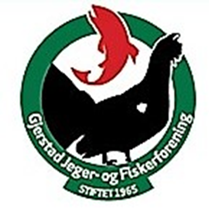 Regler for internkontroll og sikkerhetsbestemmelser for Solem Skytebane.Gjerstadveien 2326                                       Styregodkjent 5.9.2023Solem skytebane eies og driftes av Gjerstad Jeger- og Fiskerforening, GJFF. Det er styret i foreningen som er formell eier.Foreningen er eier av internveier, parkeringsplasser, toalettanlegg, lagertelt, bygninger og annet som hører til skytebaneanlegget. Foreningen har leieavtale for ca 300 mål i 40 år fram til 31.12.2058 med Statskog SF som er grunneier.Adkomstveien fra FV 71 inkl. bunnbru-arrangement over vassdraget eies av Statskog SF. Adkomstveien vedlikeholdes av GJFF etter foreningens behov.Generelle sikkerhetsbestemmelserAll skyting skal skje iht godkjent politiinstruks og under ledelse av styregodkjent standplassleder. Uvøren omgang med skytevåpen eller ammunisjon skal ikke forkomme.Alle haglevåpen skal bæres brukket. Rifler hvor sluttstykket ikke tas ut må ha kammerflagg.Standplassleder skal melde brudd på reglene og uønskede hendelser til respektiv utvalgsleder for hagleskyttere og rifleskyttere. Ulykker og alvorlige hendelser meldes direkte til politiet.Respektiv utvalgsleder for hagleskyting og rifleskyting har det overordnende ansvaret for sikkerhet, helse, miljø (HMS) når skyting pågår på respektiv bane. Han skal vite hvem som er standplassleder når skyting pågår. Han skal påse at standplassleder har gjennomgått godkjent opplæring og er godkjent av Styre i GJFF Styremedlemmer, instruktører og medlemmer i ungdomsutvalget skal ha godkjent politiattest. Slik attest kan iht regelverket også være påkrevet for andre. Skilting og varslingAdkomst fra FV 71 skal være skiltet. Ellers skal det være skiltet med «Advarsel Skytebane», om skytetider, om plassering av alle baneanlegg samt sikkerhetssoner.Alle andre naturlige adkomstveier til skytebanen skal være skiltet med «Advarsel Skytebane». Rødt flagg skal alltid heises 15 minutter før all skyting og være heist når skyting pågår. Flagget fires umiddelbart etter endt skyting. Sikkerhetsmerke skal være tilgjengelig på standplass på alle baner. Når skyting pågår og det er behov for å gå fram til skivene, skal skyting stoppes og markeres med sikkerhetsmerke.Organisert skyting tillatt slik: 08.00-21.00 Tirsdager – Onsdager – Fredager – Lørdager – Søndager med stevner. Ansvarsforhold – all skytingUtvalgsleder står for innkjøp av alt nødvendig materiell i sin virksomhet. Lager av duer og ammunisjon skal normalt ikke overstige ett års forbruk. Innkjøp over 60.000,- drøftes med leder.Medlemmer som ønsker å skyte utenfor oppsatte treningstider og stevner må først kontakte respektive utvalgsleder. Utvalgsleder rifle og hagle skal vite om og gi sin tillatelse til all skyting på Solem skytebane i sin disiplin. Benytt gjerne SMS. Meld fra om eventuelle feil og mangler og hjelp gjerne til med oppretting og vedlikehold.Slik skyting uten start av aggregat er gratis for medlemmer. Når aggregat startes ved slik skyting betales en pris fastsatt av styret, for tiden 100,- pr gang.Investering og vedlikeholdStyret som baneeier er ansvarlig for større vedlikeholdstiltak og investeringer på anlegget. Styret gjør en årlig befaring av skytebanen som protokollføres i styreprotokollen. Styret lager investerings- og vedlikeholdsplan som revideres forløpende iht behov. Styrende dokumenter for Solem skytebaneStyret i GJFF, medlemmer i rifleutvalget og hagleutvalget og alle godkjente standplassledere skal kjenne til og forholde seg til våre styrende dokumenter. Disse er:Instruks for Solem skytebane, godkjent av politiet.Regler for internkontroll og sikkerhetsbestemmelser for Solem skytebane, dette dokumentet.Liste over styregodkjente standplassledere.Vedtekter PriserOversikter over vedlikehold og investeringsbehov.5.9.2023Jostein Vestøl, sign for Styret Gjerstad Jeger- og Fiskerforening